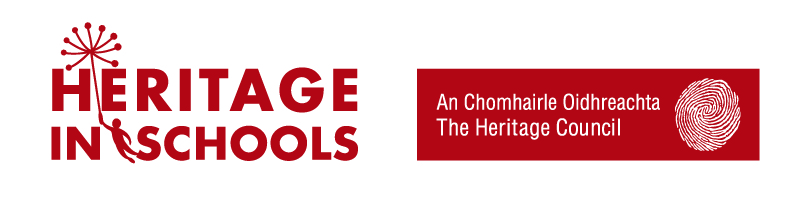 Heritage in Schools SchemeApplication for Panel Membership (2018-2020)Please attach additional pages if required and return completed application form with cover letter to Maria Walsh mwalsh@heritagecouncil.ie by 5pm Friday 15th September.  Applications received after this date will not be accepted.1. PERSONAL DETAILSName:Address:Phone:Email:2. HERITAGE AREA OF EXPERTISE2. HERITAGE AREA OF EXPERTISEBrief description of the area of Irish heritage you specialise in:Brief description of the area of Irish heritage you specialise in:3. PROFESSIONAL BACKGROUND 3. PROFESSIONAL BACKGROUND Academic:Professional Development:Affiliations:4. WORKING WITH CHILDREN4. WORKING WITH CHILDRENPlease list programmes you have worked on involving children in an educational environment:Please list programmes you have worked on involving children in an educational environment:YearProject 4. cont’d5. SCHOOL VISITSPlease provide an overview of what you would cover in a full day's visit to a school indicating: a) if the lesson would take place outdoors and b) if the lesson would be based around a local theme (built or natural).Please provide an overview of what you would cover in a full day's visit to a school indicating: a) if the lesson would take place outdoors and b) if the lesson would be based around a local theme (built or natural).6. LOCATIONPlease list the counties you would be willing to travel to with the Scheme:Please list the counties you would be willing to travel to with the Scheme:7.CAPACITY TO DELIVERPlease give details on your availability throughout year and how many visits a year you would expect to be able to provide:Please give details on your availability throughout year and how many visits a year you would expect to be able to provide:8. REFEREESPlease supply the contact details of two referees who may be contacted without prior consultation.Please supply the contact details of two referees who may be contacted without prior consultation.Name:Name:Organisation:Organisation:Email:Email:Telephone:Telephone: